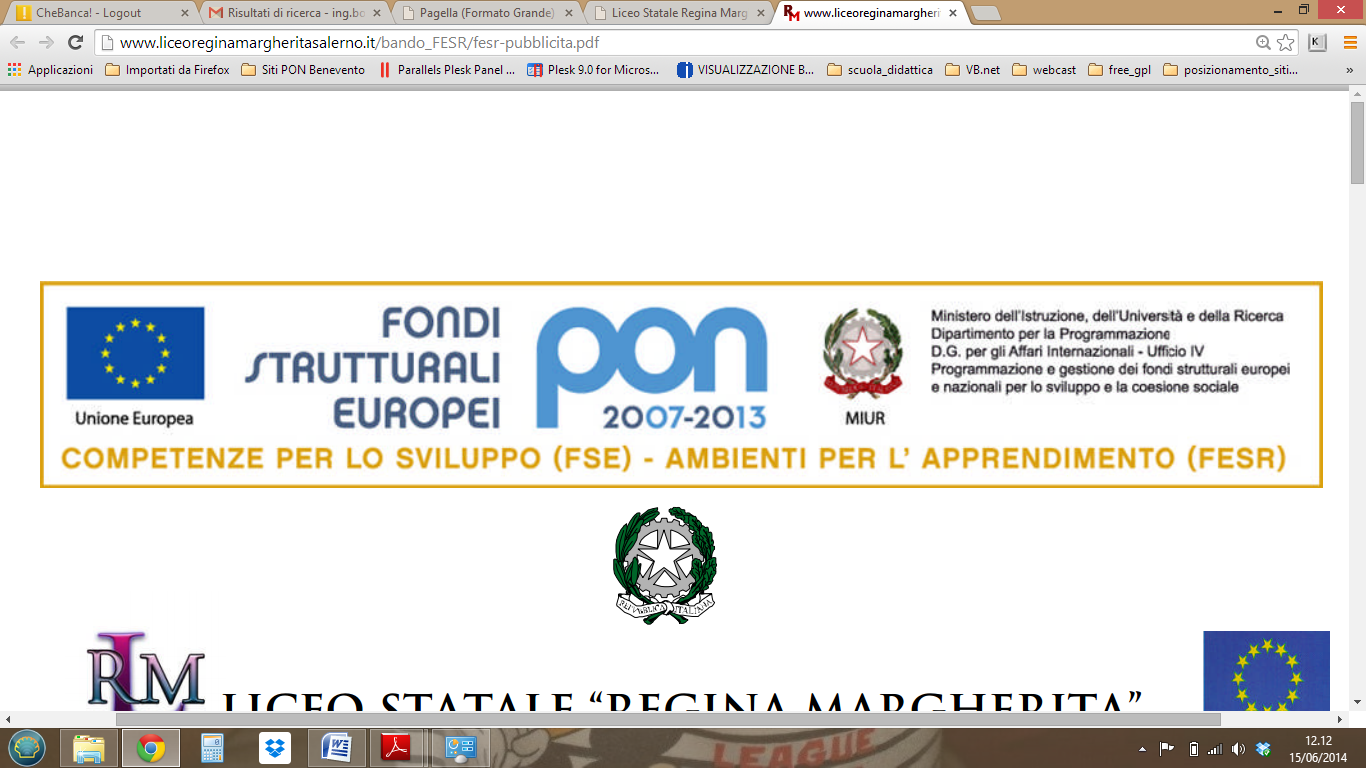 Ministero dell’Istruzione, dell’Università e della RicercaUfficio Scolastico Regionale per la CampaniaVia Ponte della Maddalena, 55 – 80142 NAPOLI										Spett.le Dirigente Ufficio Scolastico Regionale A tutti i candidati Classe di concorso A049-A048 Oggetto: Concorso bandito con D.D.G. 85/2018 per il reclutamento di personale docente.Il Sottoscritto Prof. Rosario TESTA Coordinatore della Commissione di Concorso A48-A49 Decreto n. 12454 del  01/06/2018 comunica,  che  le operazioni di estrazione della lettera da cui  iniziare le prove orali è stata regolarmente effettuata il giorno 12/06/2018 alle ore 15.00  e che dalla suddetta  operazione è stata estratta la lettera “I”.Napoli li 13/06/2018Il Presidente della Commissione A48-A49f.to prof. Prof. Rosario Testa